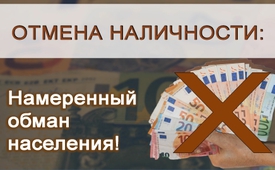 Отмена наличности: Намеренный обман населения!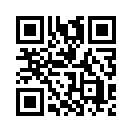 Опрос общественного мнения комиссии ЕС в 2017 году раскрыл следующее: Большинство граждан отвергают ограничение наличности. Уклонению от налогов, терроризму и отмыванию денег это не воспрепятствует. Тем не менее всемирно шаг за шагом воплощается упразднение наличности. Кто же подгоняет это развитие?Российский экономист при Международном валютном фонде (МВФ) Алексей Киреев в марте 2017 составил рабочий документ, в котором он рекомендовал правительствам скоординированный на международном уровне подход к постепенной и незаметной отмене наличных денег. Его рекомендации очень чётко отражают общую практику достижения политических целей: изменяй законы постепенно и в течение длительного периода времени так, чтобы большинство людей либо не воспринимали происходящего, либо с ним соглашались. Этот стиль правления, который рекомендовал Алексей Киреев, к сожалению, не теория заговора, но многие годы используемая практика. Вопреки благосостоянию и воле населения правительствами устанавливаются цели, отвечающие интересам концернов и финансовой олигархии, которые не знают границ в погоне за прибылью и властью. 
Так и с опросом в ЕС об ограничении наличностию
Согласно опросу ограничение наличностии всеми отклоняется. В апреле 2017 комиссия ЕС провела опрос общественного мнения, касательно ограничения наличных расчётов. В результате, 95% опрошенных высказались против такого ограничения, 87% считают возможность проводить платежи анонимно своим конституционным правом, а три четверти считают, что введение такого лимита не принесёт успеха в борьбе с сокрытием налогов, терроризмом и отмыванием денег. Как видно, участники опроса против ограничения наличности, а аргументы, приводимые в пользу этого, рассматриваются населением, как ложные. Несмотря на это, наличные расчёты в ЕС всё больше ограничиваются. 26.06.2017 по указанию ЕС в Германии был уменьшен лимит на анонимные наличные расчёты с 15 000 € до 10 000 €. Возникает вопрос: зачем вообще спрашивать граждан об их мнении? В Индии, Пакистане и Нигерии тоже никто не спрашивает население об этом. Там это интенсивно продвигается финансовыми элитами. 
В конце 2015 Билл Гейтс объявил на заседании Министерства финансов США, что его Фонд до конца 2018 намерен перевести Индию, Пакистан и Нигерию полностью на безналичный расчёт. По его словам, он работает над осуществлением этого плана с Индийским центральным банком уже с 2012. Для этой цели Фонд Гейтса совместно с Государственным агентством США по международному развитию основали объединение для отмены наличных денег «Better Than Cash Alliance». Членами этого альянса являются 50 компаний и организаций преимущественно из сектора финансовых услуг. Директор упомянутого выше агентства Раджив Шах после успешного проведения реформы наличности в Индии, был назначен в 2016 Президентом Фонда Рокфеллера. Очевидно, он хорошо справился со своей «работой». Пример Индии показывает, как, так называемая «финансовая элита», за кулисами активно продвигает по всему миру отмену наличных денег. Но это также показывает, насколько сильно должно быть влияние сверхбогатых на правительства и высшие ответственные сферы, если такие люди, как Билл Гейтс могут по желанию управлять политикой в таких странах, как Индия.

Отмена наличности: намеренный обман населения!
Ограничение наличной оплаты или полная отмена наличных денег обычно оправдывается борьбой с преступностью, коррупцией и терроризмом. Однако, исследование Deutsche Bank приходит к противоположному выводу: даже отмена наличных денег не сможет воспрепятствовать совершению незаконных сделок и финансированию терроризма. Такие страны как Швеция, где безналичная оплата производится намного чаще, чем где-либо, демонстрируют явное перемещение преступности в виртуальный мир (например мошенничество с карточками), как правило с ещё более значительным финансовым ущербом. Таким образом, аргументы, оправдывающие ограничение или полную ликвидацию наличных денег, являются просто обманным трюкомот rh., hag., gan., hrg.Источники:www.epochtimes.de/politik/europa/das-bargeld-unbemerkt-abschaffen-aus-einem-strategiepapier-des-iwf-a2092883.html
www.euractiv.de/section/finanzen-und-wirtschaft/news/warum-ein-bargeld-verbot-kaum-verbrechen-verhindert/www.bundesbank.de/Redaktion/DE/Reden/2017/2017_03_07_thiele.html#doc393692bodyText4
www.norberthaering.de/de/27-german/news/785-gates-indien
www.opposition24.com/die-rockefellers-als-strippenzieher-hinter-indiens-bargeldabschaffung-australien-zieht-nach/300505
https://nonprofitquarterly.org/2017/01/05/rajiv-j-shah-named-new-president-rockefeller-foundation/
www.norberthaering.de/de/27-german/news/857-umfrageergebnis-bargeldobergrenze
www.derstandard.at/2000059214831/Oesterreicher-wollen-keine-
Bargeldobergrenze 
www.journalistenwatch.com/2017/06/30/obergrenze-fuer-bargeldzahlung-seit-montag-in-kraft/www.jochen-roemer.de/Gottes%20Warnung/Hintergrund/Archiv/Beitraege/Endzeit/obergrenze-fuer-bargeldzahlung.pdfМожет быть вас тоже интересует:#Billgates-ru - Gates - www.kla.tv/BillGates-ru

#Nalichnost - Наличность - www.kla.tv/Nalichnost

#BillGates-ru - Билл Гейтс - www.kla.tv/BillGates-ruKla.TV – Другие новости ... свободные – независимые – без цензуры ...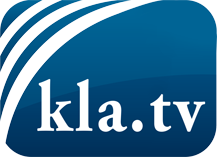 О чем СМИ не должны молчать ...Мало слышанное от народа, для народа...регулярные новости на www.kla.tv/ruОставайтесь с нами!Бесплатную рассылку новостей по электронной почте
Вы можете получить по ссылке www.kla.tv/abo-ruИнструкция по безопасности:Несогласные голоса, к сожалению, все снова подвергаются цензуре и подавлению. До тех пор, пока мы не будем сообщать в соответствии с интересами и идеологией системной прессы, мы всегда должны ожидать, что будут искать предлоги, чтобы заблокировать или навредить Kla.TV.Поэтому объединитесь сегодня в сеть независимо от интернета!
Нажмите здесь: www.kla.tv/vernetzung&lang=ruЛицензия:    Creative Commons License с указанием названия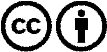 Распространение и переработка желательно с указанием названия! При этом материал не может быть представлен вне контекста. Учреждения, финансируемые за счет государственных средств, не могут пользоваться ими без консультации. Нарушения могут преследоваться по закону.